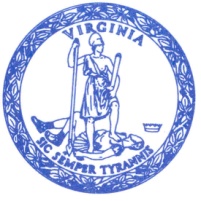 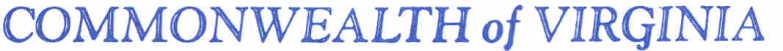 Commonwealth Transportation BoardAubrey L. Layne, Jr.	                        1401 East Broad Street 		      		       (804) 786-2701      Chairman	                          Richmond, Virginia 23219		               Fax: (804) 786-2940               	MINUTESOFMEETING OF THE COMMONWEALTH TRANSPORTATION BOARD DoubleTree by Hilton Charlottesville990 Hilton Heights Road Charlottesville, Virginia 22901The meeting of the Commonwealth Transportation Board was held in the Rotunda Ballroom of the DoubleTree by Hilton, 990 Hilton Heights Road, Charlottesville 22901, on May 14, 2014.  The Chairman, Aubrey L. Layne, presided and called the meeting to order at 11:10 a.m.* * *Present:      Messrs. Cole, Connors, Dyke, Fralin,  Garczynski, Kasprowicz, Martin, Matney, Rosen, Whitworth and Williams, Ms. DeTuncq and Ms. Valentine; Vice Chairman Kilpatrick and Ms. Mitchell, ex officio, Director of the Department of Rail and Public Transportation.Absent:      Messrs. Malbon and Reinhart.* * *Public Comments:Mr. Dennis Rooker, Albemarle County Citizen, addressed the Board supporting the Route 29 presentation and recommendations made by Mr. Philip Shucet during the May 13, 2014 CTB workshop session.* * *Mr. Trip Pollard, Southern Environmental Law Center, addressed the Board regarding the Route 460 and Route 29 Corridors. Mr. Pollard shared his concerns regarding both projects* * *Ms. Meredith Richards, Piedmont Rail Coalition addressed the Board regarding support for the second line Lynchburg  rail recommendations contained in the  Route 29 presentation and recommendations made by Mr. Philip Shucet during the May 13, 2014 CTB workshop session.* * *Mr. Frank Burkhard, addressed the Board regarding the Route 29 presentation and recommendations made by Mr. Philip Shucet during the May 13, 2014 CTB workshop session.* * *Mr. Micheal Diguidio, Federal Realty Investment Trust addressed the Board regarding the Route 29 presentation and recommendations made by Mr. Philip Shucet during the May 13, 2014 CTB workshop session. Mr. Diguidio shared concerns regarding how construction would impact local businesses, requesting an Economic Impact Study.* * *Ms. Ann Mallek, Albemarle County Board of Supervisors the Board regarding the Route 29 presentation and recommendations made by Mr. Philip Shucet during the May 13, 2014 CTB workshop session.* * *The meeting was suspended at 11:40 a.m. The meeting was reconvened at 11:45 a.m.Approval of Minutes April 16, 2014Made by Mr. Garczynski, Seconded by Mr. Fralin. 		Motion carried, minutes approved.* * *POLICY DIVISION:					 Action on Authorization to Update Commonwealth Transportation Board Websites, Regulations, Guidelines, Manuals, Policies, and Other Documents Based on Chapter 805 of the 2014 Acts of Assembly. Made by Mr. Martin, Seconded by Ms. DeTuncq. 		Motion carried, resolution approved unanimously.* * *OPERATIONS DIVISION:					Action on VDOT Infrastructure Protection and Resiliency Enhancements Program Contract Award.Made by Mr. Garczynski, Seconded by Mr. Cole. 		Motion carried, resolution approved unanimously.* * *Action on Delegation of Authority to the Commissioner of Highways to Enter into a Partnership Agreement Between the Virginia Department of Transportation and the Federal Highway Administration for the Administration of the I-81 Multistate Corridor Operation and Management Program Grant.Made by Mr. Fralin, Seconded by Mr. Martin. 		Motion carried, resolution approved unanimously.* * *PROGRAMMING DIVISION:				Action on FY14-19 Six-Year Improvement Program Transfers For March 29, 2014 through April 25, 2014.Made by Mr. Garczynski, Seconded by Mr. Williams. 		Motion carried, resolution approved unanimously.* * *LOCAL ASSISTANCE DIVISION:			Action on Economic Development Access (De-allocation) Specifically:Lynchburg DistrictHalifax County(Rescinding 11/19/2009 CTB Action) Project 0961-041-722, N501 – Day ParkMade by Ms. Valentine, Seconded by Mr. Williams. 		Motion carried, resolution approved unanimously.* * *TRANSPORTATION AND MOBILITY DIVISION:                     	Action on Confidentiality Agreement with the Surface Transportation Board for Use of the Confidential Rail Waybill Sample. Made by Mr. Martin, Seconded by Ms. DeTuncq. 		Motion carried, resolution approved unanimously.RAIL AND PUBLIC TRANSPORTATION:		Prior to a vote on this item it was removed at the request of the Virginia Department of Rail and Public Transportation.Action on Rail Industrial Access Specifically:				Staunton District				Frederick County			Carmeuse Lime and StoneCOMMONWEALTH TRANSPORTATION BOARD:		Action on Designation of Secretary to the Commonwealth Transportation Board.Made by Mr. Cole, Seconded by Mr. Martin. 		Motion carried, resolution approved unanimously.SCHEDULING AND CONTRACT:                                Page 1 of the attached report dated April 23, 2014, recommending award of order number D74.Moved by Mr. Fralin, Seconded by Mr. Rosen. Motion carried, bid awarded.* * *Page 3 of the attached report dated April 23, 2014, recommending award of order number 97529.Moved by Mr. Garczynski, Seconded by Mr. Martin. Motion carried, bid rejected.* * *Page 1 of the attached report dated April 1, 2014, recommending award of order number 100566 .Moved by Mr. Garczynski, Seconded by Mr. Dyke. Motion carried, bid awarded.* * *NEW BUSINESS: Action on the Commonwealth Transportation Board Direction to the Office of Transportation Public Private Partnerships and the Virginia Department of Transportation.Made by Mr. Fralin, Seconded by Ms. ValentineMr. Dyke made a motion to remove the words “with a cost exceeding $100 million” from the resolution, Mr. Whitworth seconded the motion. The friendly amendment was accepted by Mr. Fralin and Ms. Valentine.		Motion carried, resolution approved unanimously as amended.* * *ADJOURNMENT:The meeting adjourned at 12:20 p.m. on May 14, 2014. The next meeting will be held on Wednesday, June 16, 2014 beginning at 8:30 a.m. Virginia Department of Transportation Central Office Auditorium located at 1221 East Broad Street, Richmond, Virginia  23219.Approved.					________________________________							Chairman__________________________________Secretary	# # #